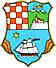 UPUTA ZA PRIJAVITELJENA JAVNI POZIV ZA PRIJAVU KAPITALNIH PROJEKATA RAZVOJA TURIZMA ZA SUFINANCIRANJE IZ PRORAČUNA PRIMORSKO-GORANSKE ŽUPANIJEZA 2017. GODINUCILJEVI I PRIORITETI PRORAČUNSKOG PROGRAMAStrateški cilj programa "Unapređenje turizma" je razvoj konkurentnog i održivog gospodarstva s prioritetom razvoja ključnih gospodarskih djelatnosti uključivo i turizam. Cilj je postojeće i potencijalne atraktivne županijske lokacije adekvatno urediti, obilježiti te staviti u funkciju turizma i društvenih zbivanja na području Županije.Svrha mjere je stvaranje preduvjeta i dopuna razvoju turizma, naročito na ruralnom području Županije, kroz:•	razvoj i unaprjeđenje javne turističke infrastrukture•	razvoj sportsko-rekreacijske infrastrukture•	razvoj izletničkog turizma •	revitalizaciju kulturnih i povijesnih dobaraPRIHVATLJIVI PRIJAVITELJIJedinice lokalne samouprave na području Županije.PRIHVATLJIVE AKTIVNOSTI/TROŠKOVI Sva ulaganja moraju biti u skladu s prostorno planskom dokumentacijom JLS gdje se planira provesti ulaganje, moraju udovoljavati standardima u vezi sa zaštitom okoliša te, ako se radi o objektima, oni moraju biti prilagođeni za potrebe osoba s invaliditetom. Također, ako se radi o zaštićenom kulturnom objektu, ulaganje mora biti u skladu s mišljenjem konzervatorskog odjela Ministarstva kulture.Prihvatljive su aktivnosti koje se odnose na:1.	Javna turistička infrastruktura:•	građenja i/ili opremanja izletišta i kamp odmorišta te zabavnih i adrenalinskih parkova.•	uspostave, uređenja i održavanja objekata i prostora koji se smatraju javnom turističkom infrastrukturom, poput: staza (tematskih i poučnih), vidikovaca, stuba, ljestvi, nadstrešnica, edukacijskih i informativnih ploča i smjerokaza i sl.,  •	nabave opreme za turističke svrhe, poput: klupa, koševa, stalaka za bicikle i sl. •	troškovi turističke signalizacije.2.	Sportsko-rekreacijska infrastruktura:•	građenja i/ili opremanja odmorišta za bicikliste s pratećim sadržajima,•	građenja i/ili opremanja objekata za rekreaciju i sport s pratećim objektima i sadržajima,•	uređenja šetnica, biciklističkih, pješačkih i jahaćih staza.3.	Kulturna i povijesna dobra•	obnove, građenja i/ili opremanja pratećih infrastrukturnih objekata u vezi s kulturnom i povijesnom baštinom.•	uređenja etno građevina (lokvi, gradina, guvna, gromača i sl.).Prihvatljivi su troškovi koji se odnose na nabavu roba, usluga i izvođenje radova u funkciji realizacije projekta.Bespovratna sredstva potpore ne mogu se dodijeliti i koristiti za:kupnju nekretnina (objekata i zemljišta) i prijevoznih sredstava,troškove redovnog poslovanja Korisnika, troškove marketinga,sve druge troškove koji nisu vezani za realizaciju i ciljeve kandidiranog projekta.IZNOS NOVČANIH SREDSTAVA SUFINANCIRANJA PO KORISNIKU/PROJEKTUNajveći iznos: 100.000,00 kuna po projektu.Najmanji iznos: 35.000,00 kuna po projektu.UDIO SUFINANCIRANJA PROVEDBE PROJEKTA: PGŽ-KORISNIK Županija će sufinancirati provedbu odabranih projekata Korisniku najviše do 70% prihvatljivih iznosa troškova provedbe projekta. Korisnik ima obvezu osigurati sredstva u iznosu od najmanje 30% od ukupnog troška projekta.  TRAJANJE I LOKACIJA PROVEDBE PROJEKTAProvedba projekta mora biti završena najkasnije do 31. prosinca 2017. godine. Provedba projekta, iznimno, može biti i višegodišnja. Ako je prijavljeni projekt dio funkcionalne cjeline višegodišnjeg projekta, prijavitelj je to dužan navesti i obrazložiti u Obrascu prijave i po potrebi u dodatnoj dokumentaciji. U tom slučaju prihvatljive aktivnosti i troškovi prijavljeni za sufinanciranje u tekućoj godini moraju biti utvrđeni i planirani kao dio višegodišnjeg projekta.Lokacija na kojoj se provodi projekt mora biti na području Primorsko-goranske županije.VREMENSKI OKVIR POSTUPKAOdluka o odabiru projekata s pripadajućim iznosom odobrenih novčanih sredstava biti će donijeta u roku 45 dana od dana isteka roka za dostavu prijava na Javni poziv.KRITERIJI ZA VREDNOVANJE I OCJENJIVANJE TE ODABIR PROJEKATAProvjeravati će se ispunjavanja formalnih uvjeta Javnog poziva te se neće uzeti u daljnje razmatranje:prijave zaprimljene izvan roka za dostavu prijava;prijave zaprimljene s nepotpunom dokumentacijom;prijave koje nisu izrađene u skladu s Javnim pozivom i ovom Uputom,prijave programa/projekta koje sufinancira drugi upravni odjel Županije.Sufinancirat će se projekti koji pridonose ostvarivanju sljedećih ciljeva razvoja turizma Županije: unapređenju javne turističke infrastrukture;turističkoj valorizaciji prirodne baštine (atrakcije – tematski parkovi – biciklističke i pješačke staze – sportsko-rekreacijski turizam i slično);turističkoj valorizaciji kulturne baštine i povećanju njezine turističke atraktivnosti;izgradnji pozitivnog i atraktivnog identiteta Županije.Dodatno će se vrednovati sljedeće:prijava projekta na odgovarajuće fondove Ministarstava RH i/ili EU, odnosno ako je njegova provedba sufinancirana novčanim sredstvima iz fondova Ministarstva RH i/ili EU;kvaliteta prijave projekta (jasno određen cilj, opis aktivnosti, popis korisnika, partnera i suradnika, opis pokazatelja uspješnosti, dinamika i terminski plan provedbe i drugo);kvaliteta dosadašnjeg rada prijavitelja, iskustvo i uspjesi u provođenju sličnih projekata, preporuke dosadašnjih partnera i suradnika u sličnim projektima te dosadašnja suradnja sa Županijom.lokacija provedbe aktivnosti (prednost Gorski kotar) vrsta aktivnostiProjekti za koje se utvrdi da im je u tekućoj proračunskoj godini dodijeljena donacija, subvencija i/ili pomoć iz Proračuna Županije neće biti uzeti u razmatranje za dodjelu donacija, subvencija i/ili pomoći u istoj proračunskoj godini.Prijavu projekta potrebno je izraditi prema ovoj Uputi te istu ispuniti na Obrascu prijave. Uz Obrazac prijave prijavitelj je u obvezi dostaviti svu traženu dokumentaciju. Obrazac prijave može se preuzeti na web-stranici Županije.Pregled i ocjenjivanje zaprimljenih prijava izvršit će Povjerenstvo za odabir projekata (u daljnjem tekstu: Povjerenstvo). Povjerenstvo utvrđuje prijedlog odluke o odabiru projekata i dostavlja ga Županu na razmatranje i usvajanje putem Upravnog odjela turizam, poduzetništvo i ruralni razvoj.Županija zadržava pravo poništiti Javni poziv.Prijave projekata i priložena dokumentacija ne vraća se prijaviteljima.OSTALOPrijave projekata na Javni poziv podnose se u zatvorenoj omotnici na jedan od sljedećih načina:običnom poštom na adresu:Primorsko-goranska županijaUpravni odjel za turizam, poduzetništvo i ruralni razvoj(S naznakom: Prijava projekta na Javni poziv – Sufinanciranje kapitalnih projekata razvoja turizma u 2017. godini)Slogin kula 2, 51 000 Rijekaosobnom dostavom u Pisarnicu Županije koja se nalazi na adresi:Slogin kula 2 (prizemno), 51 000 RijekaS prijaviteljima, odnosno korisnicima čiji projekti budu odabrani sklopiti će se ugovor o sufinanciranju projekta u roku 15 dana od dana stupanja na snagu Odluke o odabiru projekata.Sastavni dio ove Upute čine prilozi i to:Obrazac prijave projekta s pripadajućim izjavamaObrazac izvješća Dodatna obrazloženja i informacije u vezi s predmetom Javnog poziva mogu se dobiti putem telefona na broj: 051/351-964 ili 051/351-260, odnosno putem E-pošte na adresu: gospodarstvo@pgz.hr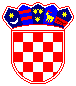 REPUBLIKA HRVATSKAPRIMORSKO-GORANSKA ŽUPANIJAUpravni odjel zaturizam, poduzetništvo i ruralni razvojKLASA:  402-01/17-02/35URBROJ:2170/1-08/10-17-2Rijeka,23.01.2017.